Play “I spy” an energy waste item All kids love the game “I spy”, so why not try it with a power saving twist? 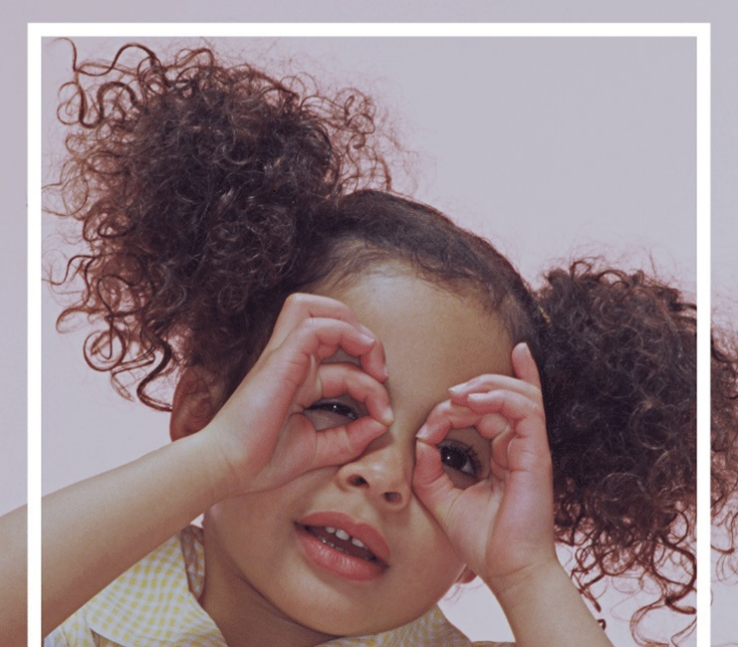 So rather than spying something starting with a letter, your kids will be given the challenge of spying the energy sucks in the classroom and in the house.Lights left turned on in an unused roomTechnology and appliances still plugged into the socket. And for their energy saving efforts a nice little reward is always the way to go. 